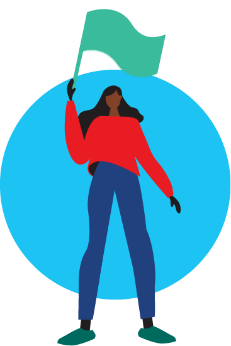 您有许多方式可以参与进来，成为特殊奥林匹克运动会成员组织的活动负责人。您在特殊奥林匹克运动会中的角色会随着时间的推移而发生改变，具体取决于您的兴趣、目标和时间投入。您在特殊奥林匹克运动会旅程中可以采取众多参与途径，以下便是其中一个示例。运动员